THE ENGLISH AND FOREIGN LANGUAGES UNIVERSITY HYDERABADDEPARTMENT OF ASIAN LANGUAGESM.A. JAPANESE  IV SEMESTER TIMETABLE (JANUARY-MAY 2023)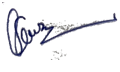   									        Head of the Department ToThe Dean AcademicsEFLU – Hyd.Course descriptionsMA (Japanese) 4th semesterCOURSE CODE : JPMC 401TITLE: TEACHING JAPANESE AS A FOREIGN LANGUAGE CREDITS: 5OBJECTIVES:  Methodology of teaching Japanese languageINDICATIVE CONTENTS The course will center on teaching Japanese as a foreign language in Indian classrooms. Related teaching methodology will be centered around techniques to be used while teaching Japanese language. Issues like problems faced by the teachers while teaching Japanese as a foreign language in India will also be discussed. RECOMMENDED READING『よくわかる教授法』アルク出版、１９９８．『国際交流基金. 文字・語彙を教える.』 ひつじ書房, 2011.『国際交流基金. 文法を教える.』 ひつじ書房, 2010SUGGESTED READING>Cook, Haruko M., Hijirida,Tahara Ed.New Trends and Issues in Teaching Japanese Language and culture. University of Hawaii Press, 1997.COURSE CODE : JPMC 402TITLE: Contemporary Japan & Japanese Society-2 CREDITS: 5OBJECTIVES:  Analyzing the society of Japan post it’s emergence as an economic superpower. This will involve teaching social/cultural trends in Japanese post-war society(Post 1945- Japan’s defeat in the second world war). Further analyzing trends which post Japan’s historical economic re-emergence. Socio-economic trends will be discussed in this context.INDICATIVE CONTENTSJapan’s economic reconstruction, high economic growth of 1960s, the bubble economy and its consequences on Japan’s society and economy, changes in Japanese work culture, it’s outlook towards the west etc., its attitude towards the rest of Asia etc.RECOMMENDED READING『現代日本社会論』　　福武直. 東京大学出版会, 1977.『日本社会の歴史 』　　善彦網野. 岩波書店, 1997.『まるわかり時事用語２０１１－１２』２０１１SUGGESTED READING>Dale, P. The Myth of Japanese uniqueness, London:Croom Helm,1986.>Hendry. The contribution of social anthropology to Japanese studies in interpretingJapanese society ,Oxford JASO.>Miller, R. Japan’s Modern Myth: The language and beyond. Tokyo.Weatherhill,1982COURSE CODE: JPMC 403TITLE: BUSINESS JAPANESE – 2 CREDITS: 5OBJECTIVES:  To develop proficiency in using Japanese in business scenarios.INDICATIVE CONTENTS.  This course will deal with communicating in high-level business scenarios, using the right business Japanese terminology. Also, techniques to interpret business expressions from Japanese to English and using the right expressions from English to Japanese will be taught.RECOMMENDED READING「人を動かす！実践ビジネス日本語会話上級」、瀬川 由美 北村 貞幸 (著),スリエーネットワーク、２００８．「通訳の技術」小松達也（単行本）、研究社、２００５．COURSE CODE: JPMC 404TITLE: Project WorkCREDITS: 5 OBJECTIVE This will involve　submitting a project work in a specific area of Japanese language, society, literature, culture, translation, economy, interpretation, art/cinema after approval from the Department Board of Studies.  MondayTuesdayWednesdayThursdayFriday9:00-10:00JPMC 403 (VB)10:00-11:00JPMC 402 (NB)JPMC 403 (VB)JPMC 403 (VB)11:20-12:20JPMC 401 (AS)JPMC 403 (VB)JPMC 401 (AS)JPMC 402 (NB)JPMC 402 (NB)12:20-13:20JPMC 403 (VB)JPMC 402 (NB)JPMC 402 (NB)15:00-16:00JPMC 401 (AS)JPMC 401 (AS)16:00-17:00JPMC 401 (AS)Course Code and TitleName of the Teacher/sJPMC-401: Teaching Japanese as a Foreign LanguageArun Shyam JPMC-402: Contemporary Japan & Japanese Society-2Nissim BedekarJPMC-403:  Business Japanese-2Vamshi Krishna B MJPMC-404: Project Work